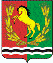 АДМИНИСТРАЦИЯМУНИЦИПАЛЬНОГО ОБРАЗОВАНИЯ РЯЗАНОВСКИЙ СЕЛЬСОВЕТ
АСЕКЕЕВСКОГО РАЙОНА ОРЕНБУРГСКОЙ ОБЛАСТИПОСТАНОВЛЕНИЕ =====================================================================26.10.2023                                       с. Рязановка                                       №  89 -п О выявлении правообладателяранее учтенного земельного  участкас кадастровым номером 56:05:1501001:202 В соответствии со статьей 69.1 Федерального закона от 13 июля 2015 года №218-ФЗ "О государственной регистрации недвижимости" администрация муниципального образования Рязановский сельсовет  ПОСТАНОВЛЯЕТ:1. В отношении земельного участка с кадастровым номером56:05:1501001:202  по адресу: Оренбургская область Асекеевский район село Рязановка улица Школьная дом 22  в качестве его правообладателя, владеющего данным земельным участком на праве собственности  выявлен  Крапивин Тимофей Анатольевич 27.01.1990 года рождения, уроженец    села Асекеево  Асекеевского  района  Оренбургской области, паспорт серии 5309 № 930875 от 15.04.2010 г,  ОУФМС России по Оренбургской области в Акбулакском районе. Зарегистрирован  по адресу: Оренбургская область Асекеевский район с. Рязановка, ул. Школьная, д.20, квартира 1.СНИЛС  122-354-931-31.Глава муниципального образования                                                       А.В. Брусилов